5A Forces at Angles Find the component of each force in the x and y-directions.Hence, write each force in the form  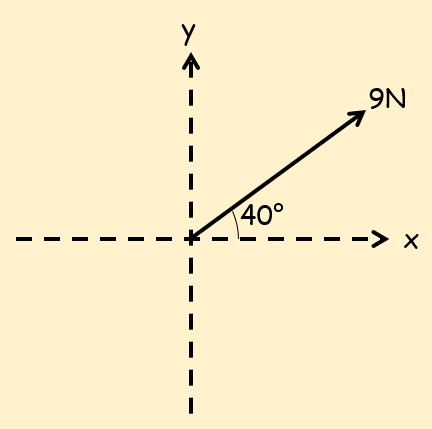 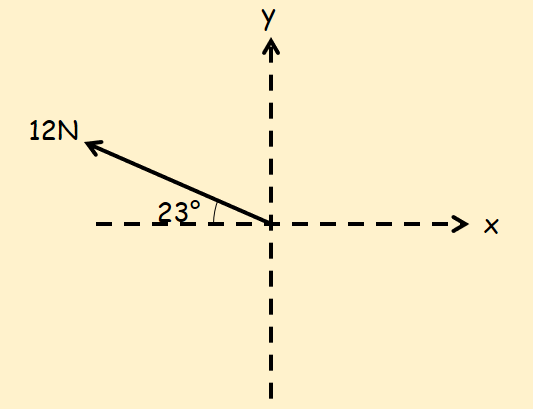 A box of mass 8kg lies on a smooth horizontal floor. A force of 10N is applied at an angle of 30˚ causing the box to accelerate horizontally across the floor.Work out the acceleration of the boxCalculate the normal reaction between the box and the floorTwo forces,  and , act upon a particle as shown in the diagram. Work out the magnitude and direction of the resultant force.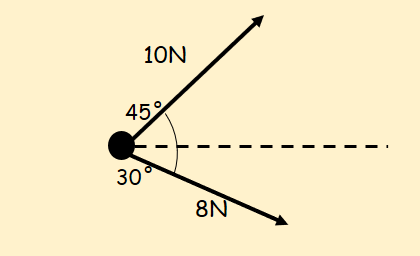 Three forces act on a particle as shown. Given that the particle is in equilibrium, calculate the magnitude of  and the value of .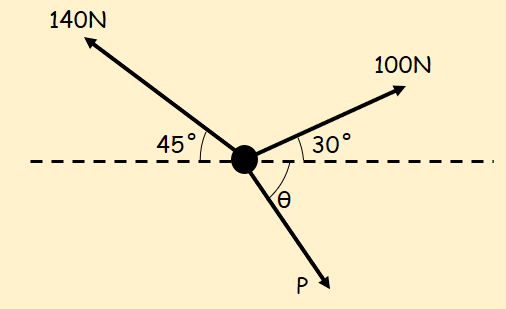 